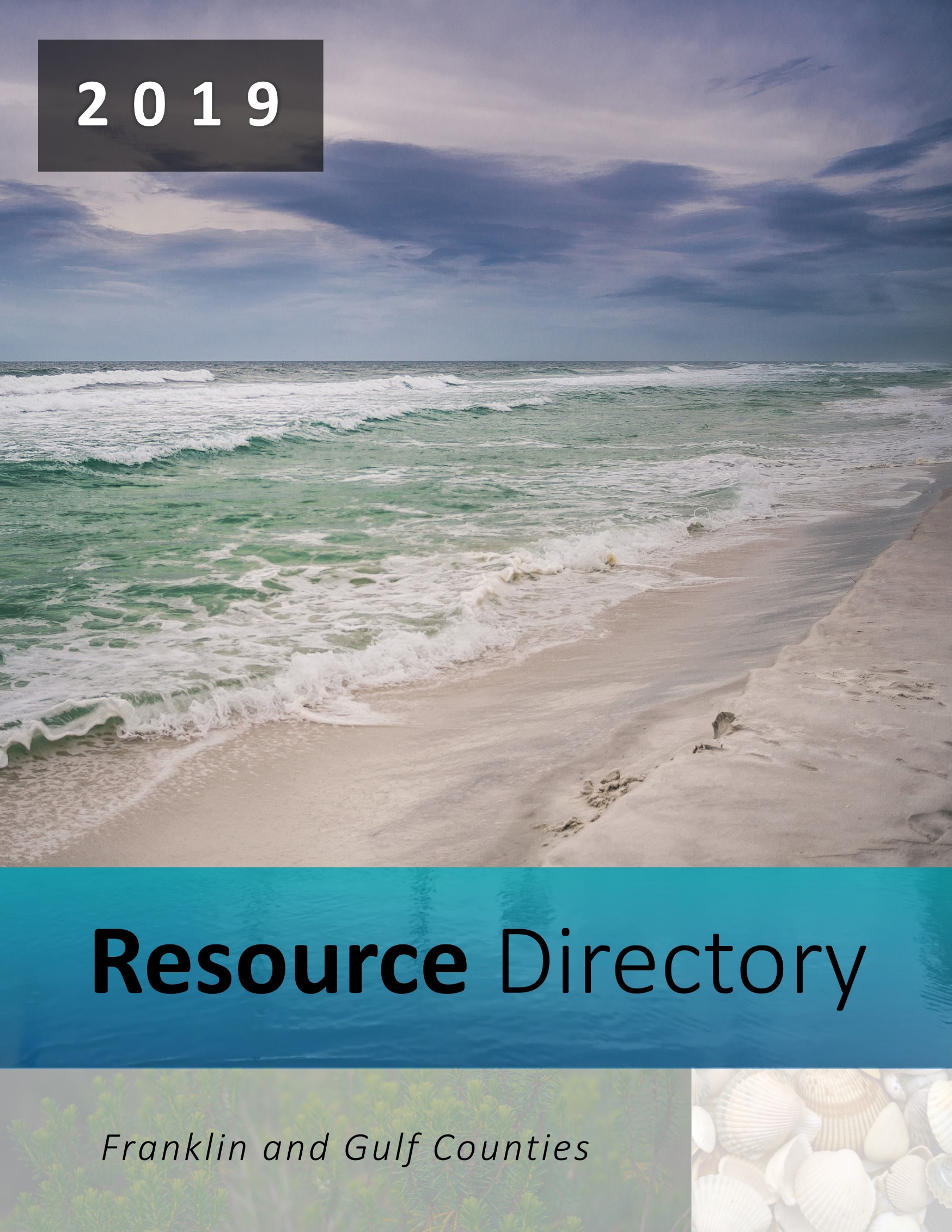 Table of ContentsAssisted Living Facilities3Addiction Recovery & Behavioral Health3Child Services7Clothing9Dental Care9Domestic Violence Services10Medical Equipment10Food Pantry11Home Healthcare Agencies12Hospice Care13Hospitals14Housing Authority14Legal Services16Nursing Homes16Pharmacies 16Physicians in Port St. Joe17Physicians in Wewahitchka18Physicians in Eastpoint and Carrabelle19Physicians in Apalachicola19Rehabilitation Services20Senior Services20Social Service Organizations21Transportation24Vision Services24Local Churches25Assisted Living FacilitiesBeacon Villa Retirement CenterPhone: 850.647.4000Fax: 850.647.4004141 Kaelyn lane Port St. Joe, Florida 32456Addiction Recovery & Behavioral HealthBig Bend AHECFree group tobacco cessation classes provide education, treatment, counseling, and support to Franklin and Gulf Counties. Phone: 850.224.9340Fax: 850-224-8441Website: https://www.bigbendahec.org/2815 Remington Green Circle, Suite 100Tallahassee, Florida 32308Alcoholics AnonymousPhone: 850.784.7431 (Open 24 hrs.)P.O. Box 1443Panama City, Florida 32402Apalachee Center - Franklin CountyPhone: 850.653.9744159 12th StreetApalachicola, Florida 32320Bethel Village of Panama City (Women’s Center)Phone: 850.769.0783 / 850.628.1021Website: https://pcrmission.org/womens-recovery1313 E 11th StreetPanama City, Florida 32404Chemical Addictions Recovery Effort (CARE)Phone: 850.872.7676 Fax: 850.872.8995Website: http://care4000.com4000 East 3rd StreetPanama City, Florida 32402Community Care Center of Gulf CountyPhone: 850.774.3331 Website: https://www.cccgcfl.org680 Duval StreetPort St. Joe, Florida 32456Coastal Counseling and Therapy  Phone: 850.250.2579  Website: https://www.coastalcounselingandtherapy.com304 Williams AvenuePort St. Joe, Florida 32456DISC Village / Franklin Human Service CenterPhone: 850.575.4388192 14th StreetApalachicola, Florida 32320Emerald Coast Behavioral HospitalPhone: 850.763.0017Website: http://www.emeraldcoastbehavioral.com1940 Harrison Avenue Panama City, Florida 32405Emerald Coast Behavioral Outpatient CenterPhone: 850.481.0306Website: http://www.emeraldcoastbehavioral.com1940 Harrison Avenue Panama City, Florida 32405Florida Suicide Hot LinePhone: 800.784.2433 (800.SUICIDE)Florida Psychology Services LLCPhone: 407.267.1060192 14th Street Apalachicola, Florida 32320Professional Counseling ServicesPhone: 850.697.2122Website: https://pcrmission.org/womens-recovery1581 Highway 98 West Carrabelle, Florida 32322Life Management Center of NW FloridaPhone: 850.227.1145Website: https://lmccares.org/311 Williams Avenue Port St. Joe, Florida 32456Mark 4 MinistriesPhone: 412.716.0426PO Box 995 Port St. Joe, Florida 32456Morning Light Wellness CenterPhone: 850.705.1766212 W. Highway 98, Suite C Port St. Joe, Florida 32456Narcotics AnonymousPhone: 850.985.0008PO Box 15006 Panama City, Florida 32404National Suicide Hot LinePhone: 85800.273.8255PanCare HealthPhone: 850.229.10432475 Garrison Avenue Port St. Joe, Florida 32456Titus 2 Partnership Substance abuse education and life recovery from life limiting dysfunctions in a structured, woman only, discipleship and mentoring program.Phone: 850.832.4052Panama City, Florida 32401Amy Pitts, LCSW Mental Health Services, crisis stabilization, group therapy, individual therapy in home sessions to 11 years old and above.  Phone: 850.323.0212 / 850.323.0215PO Box 566 Apalachicola, Florida 32329Bernadette Hackett, LCSWPsychotherapist serving: A&A Homecare, Inc. and The Bridge at Port St JoePhone: 850.229.8244 / 850.227.3331211 N Highway 71Wewahitchka, Florida 32465Pam Jones, LCSW  Providing mental health services and counseling for individuals and groups +aged 18 and older. Phone: 505.301.1960PO Box 1185Port St. Joe, Florida 32456Substance Abuse and Mental Health Administration (SAMHSA) HotlinePhone: 1.800.985.5990Text: 66746Veteran’s Crisis Line: 1.800.273.8255Sarah Madson, Psy.D.Phone: 407.267.1060Fax: 850.653.1602Website: http://www.drmadson.com192 Coach Wagoner Boulevard. Room 202Apalachicola, Florida 32320Child ServicesChildren’s Home Society – Emerald CoastPhone: 850.747.5411Fax: 850.872.7345Website: https://www.chsfl.org914 Harrison AvenuePanama City, Florida 32401Community Action Team (CAT) - FranklinPhone: 850.523.3333 ext. 7537159 12th StreetApalachicola, Florida 32320Early Education and CarePhone: 850.872.7550 / 800.768.8316Website: https://www.eeckids.org450 Jenks AvenuePanama City, Florida 32401Gulf Coast Children’s AdvocacyPhone: 850.872.7760   Website: https://www.gulfcoastcac.org210 E 11th StreetPanama City, Florida 32401Healthy Start CoalitionPhone: 850.872.4130Fax: 850.747.5435Website: https://healthystartbfg.com26 West Oak AvenuePanama City, Florida 32401Healthy Start / Healthy Families – Gulf CountyPhone: 850.227.12762475 Garrison AvenuePort St. Joe, Florida 32346Healthy Start / Healthy Families – Franklin County Phone: 850.653.2111139 12th StreetApalachicola, Florida 32320North Florida Child DevelopmentPhone: 850.229.6415Fax: 850.229.6409Field of Dreams RoadPort St. Joe, Florida 32456Women, Infants, and Children (WIC) - GulfPhone: 850.872.46662475 Garrison AvenuePort St. Joe, Florida 32456Women, Infants, and Children (WIC) - FranklinPhone: 850.653.2111139 12th StreetApalachicola, Florida 32320ClothingGoodwill Thrift ShopPhone: 850.229.1213210 Monument AvenuePort St. Joe, Florida 32456STAC HousePhone: 850.229.99918th StreetPort St. Joe, Florida 32456Penny’s WorthPhone: 850.653.9405 / 850.697.4121195 Avenue EastApalachicola, Florida 32320Dental CareAdvanced and Gentle Dental Care / Frank May, DMDPhone: 850.227.1123FAX: 850.229.9624319 Williams AvenuePort St. Joe, Florida 32456PanCare Dental - WewahitchkaPhone: 850.229.1043319 Williams AvenueWewahitchka, Florida 32456PanCare Dental - Port St. JoePhone: 850.229.10432475 Garrison Avenue Port St. Joe, Florida 32456David Lister, DMDPhone: 850.639.4565403 N. Highway 71Wewahitchka, Florida 32456Taylor Dental CenterPhone: 850.229.1043409 East Ash StreetPerry, Florida 32347Domestic Violence ServicesGulf Coast Sexual Assault ProgramPhone: 866.218.4738 / 850.872.7760210 East Eleventh StreetPanama City, Florida 32401Refuge House – Franklin CountyPhone: 850.681.2111 / 850.653.3313PO Box 20910Tallahassee, Florida 32316Salvation ArmyPhone: 850.229.29011000 Cecil G. Costin Sr. Boulevard #13Port St. Joe, Florida 32456Medical EquipmentApria HealthcarePhone: 850.747.80703416 Jenks AvenuePanama City, Florida 32405Barnes Healthcare ServicesPhone: 850.785.2480 / 800.434.0822Fax: 888.276.78822425 Martin Luther King Jr. BoulevardPanama City, Florida 32405Clinicare Home MedicalPhone: 850.670.5555171 U.S. Highway 98, Suite FEastpoint, Florida 32328LincarePhone: 850.697.9111Fax: 850.697.44171581 U.S. Highway 98 W, Suite ACarrabelle, Florida 32322Patient’s Choice Medical ServicesPhone: 850.913.9513Fax: 850.913.91642175 Jenks AvenuePanama City, Florida 32405Food PantryCatholic CharitiesPhone: 850.763.04753128 E. 11th StreetPanama City, Florida 32401Christian Community Development FundPhone: 850.227.3394PO Box 842Port St. Joe, Florida 32456Community Resource CenterPhone: 850.229.1641401 Peters StreetPort St. Joe, Florida 32456Franklin Promise CoalitionPhone: 850. 653.3930192 14th StreetApalachicola, Florida 32320Highland View Assembly of God ChurchPhone: 850.229.7161125 Dolphin StreetPort St. Joe, Florida 32456Home Healthcare Agencies Anchor HomeCarePhone: 850.639.3333Fax: 850.639.3337211 N Highway 71Wewahitchka, Florida 32465CareSouth Homecare ProfessionalsPhone: 850.522.4211239 Southwood DrivePanama City, Florida 32405Kindred at Home Phone: 850.769.3398475 Harrison Avenue, Suite 250Panama City, Florida 32401NHC Homecare - Franklin CountyPhone: 850.233.33841617 W Hwy 98, Suite ECarrabelle, Florida 32322NHC Homecare - Gulf CountyPhone: 850.229.8238418 Reid AvenuePort St. Joe, Florida 32456Suncrest OMNI Home HealthPhone: 850.215.40612211 St. Andrews BoulevardPanama City, Florida 32405Tender Touch Health Care ServicesPhone: 850.913.1500217 E 23rd StreetPanama City, Florida 32405Hospice CareBig Bend HospicePhone: 850.878.53101723 Mahan Center BoulevardTallahassee, Florida 32308Covenant HospicePhone: 850.785.3040107 W 19th StreetPanama City, Florida 32405Emerald Coast Hospice Phone: 850.769.0055Fax: 850.769.03212925 Martin Luther King Jr. BoulevardPanama City, Florida 32405HospitalsSacred Heart Hospital on the GulfPhone: 850.229.5600381 East Highway 98Port St. Joe, Florida 32456Weems Memorial HospitalPhone: 850.653.8853135 Avenue GApalachicola, Florida 32320Housing AssistanceApalachicola Housing AuthorityPhone: 850.653.9304141 15th StreetApalachicola, Florida 32320Northwest Florida Regional Housing AuthorityPhone: 850.263.53035302 Brown StreetGraceville, Florida 32440Franklin County Income Based HousingCarrabelle CovePhone: 850.697.2017807 Gray AvenueCarrabelle, Florida 32322EastpointPhone: 850.670.4024300 Begonia StreetEastpoint, Florida 32320Heritage VillasPhone: 850.653.9277398 24th Avenue Apalachicola, Florida 32320Southern VillaPhone: 850.653.9277401 24th AvenueApalachicola, Florida 32320Summer TracePhone: 850.984.4811Otter Lake Road Panacea, Florida 32346Gulf County Income Based HousingLiberty Manor ApartmentsPhone: 850.229.6353102 Liberty Manor CirclePort St. Joe, Florida 32456Moss Creek ApartmentsPhone: 850.639.2722126 Amy Circle Wewahitchka, Florida 32465Pine Ridge ApartmentsPhone: 850.227.7451125 Venus DrivePort St. Joe, Florida 32456Legal ServicesLegal Services of North FloridaPhone: 850.769.3581Fax: 850.785.2041211 E 11th StreetPanama City, Florida 32401Nursing HomesSt. James Health and Rehabilitation CenterPhone: 850.697.2020239 Crooked River RoadCarrabelle, Florida 32322Cross Shores Care CenterPhone: 850.229.8244Fax: 850.229.1042220 9th StreetPort St. Joe, Florida 32456PharmaciesBuy Rite Drugs - ApalachicolaPhone: 850.653.8825117 U.S. Highway 98Apalachicola, Florida 32320Buy Rite Drugs - Port St. JoePhone: 850.227.7099Fax: 850.227.1909302 Cecil Costin BoulevardPort St. Joe, Florida 32457Buy Rite Drugs - WewahitchkaPhone: 850.639.4077Fax: 850.215.5631218 N Highway 71Wewahitchka, Florida 32465CVS Pharmacy - ApalachicolaPhone: 850.653.8737139 East AvenueApalachicola, Florida 32320CVS Pharmacy - Port St. JoePhone: 850.229.8771Fax: 850.227.1439110 U.S. Highway 98Port St. Joe, Florida 32456Physicians in Port St. JoePanCare HealthPhone: 850.229.10432475 Garrison Avenue Port St. Joe, Florida 32456Sacred Heart Family MedicinePhone: 850.227.7070301 20th StreetPort St. Joe, Florida 32456Sacred Heart Medical GroupPhone: 850.229.5661Fax: 850.229.56623801 Highway 98Port St. Joe, Florida 32456Sacred Heart General SurgeryPhone: 850.229.5833Fax: 850.229.58323801 Highway 98Port St. Joe, Florida 32456Sacred Heart Vascular & General SurgeryPhone: 850.229.5661Fax: 850.227.57473801 Highway 98Port St. Joe, Florida 32456Sacred Heart OrthopedicsPhone: 850.229.5833Fax: 850.229.58323801 Highway 98Port St. Joe, Florida 32456Dr. Betty CurryPhone: 850.739-16083801 Highway 98Port St. Joe, Florida 32456Physicians in WewahitchkaMichael E. Barnes, MDPhone: 850.639.4036Fax: 850.639.9318412 North Highway 71Wewahitchka, Florida 32465Sacred Heart Medical GroupPhone: 850.568.1053807 West Highway 22Wewahitchka, Florida 32465Wewahitchka Medical CenterPhone: 850.639.5828Fax: 850.639.5536225 West River RoadWewahitchka, Florida 32465Physicians in Eastpoint and CarrabelleEastpoint Medical CenterPhone: 850.670.8585Fax: 850.670.858235 Island Drive, Suite 14Eastpoint, Florida 32328Weems Medical Center EastPhone: 850.697.2345Fax: 850.697.2348110 NE 5th StreetCarrabelle, Florida 32322Physicians in ApalachicolaCoastal Foot & Ankle ClinicPhone: 850.653.3338221 Avenue EApalachicola, Florida 32320Florida Coastal Cardiology & Internal MedicinePhone: 850.653.8600Fax: 850.653.413574 16th StreetApalachicola, Florida 32320Sacred Heart Medical GroupPhone: 850.370.1000Fax: 850.370.100655 Avenue EApalachicola, Florida 32320Weems Medical Center WestPhone: 850.653.8853 Ext. 118135 Avenue GApalachicola, Florida 32320Rehabilitation ServicesApalachicola Physical TherapyPhone: 850.653.4547111 U.S. Highway 98Apalachicola, Florida 32320Sacred Heart RehabilitationPhone: 850.229.57293801 U.S. Highway 98Port St. Joe, Florida 32456Senior ServicesCity of Apalachicola Senior ServicesPhone: 850.653.9319190 14th StreetApalachicola, Florida 32320Alzheimer’s Project, Inc. - Port St. JoeDay Respite Program and a Caregiver Support Group. Call for locations and times.Phone: 850.386.2778Fax: 850.386.2775Website: http://www.alzheimersproject.org301 E Tharpe StreetTallahassee, Florida 32303Alzheimer’s Project, Inc. - CarrabelleDementia Care Giver Support Group. Call for location and times.Phone: 850.386.2778Fax: 850.386.2775Website: http://www.alzheimersproject.org301 E Tharpe StreetTallahassee, Florida 32303Elder Hotline for Franklin and Gulf CountiesPhone: 866.467.4624Gulf County Senior Citizen AssociationPhone: 850.229.8466120 Library DrivePort St. Joe, Florida 32456Senior Services of Franklin CountyPhone: 850.697.2371302 NE 2nd StreetCarrabelle, Florida 32322White City Senior Citizens ProgramPhone: 850.827.6830First Baptist Church on Highway 71White City, Florida 32456Social Service OrganizationsAgency for Disabled PersonsPhone: 850.487.1992Fax: .850.488.37633636 Webb RoadMarianna, Florida 32446American Red Cross – Central Panhandle ChapterPhone: 850.763.6587Fax: 850.785.3995430 East 15th StreetPanama City, Florida 32405Career Source – Port St. JoePhone: 850.229.1641Fax: 850.229.1642401 Peters Street Port St. Joe Florida, 32456Career Source – ApalachicolaPhone: 850.653.4981Fax: 850.653.16011 Bay AvenueApalachicola, Florida 32320Catholic Charities of Northwest FloridaPhone: 850.827.6830First Baptist Church on Highway 71White City, Florida 32456Christian Community Development FundPhone: 850.227.3394PO Box 842Port St. Joe, Florida 32456Department of Children & Families, ACCESS FloridaPhone: 850.762.2237Fax: 850.747.53462505 W. 15th StreetWhite City, Florida 32456Florida Department of Health - Franklin CountyPhone: 850.653.2111139 12th StreetApalachicola, Florida 32320Franklin Promise CoalitionPhone: 850.653.3930Email: mail@franklinspromisecoalition.org192 14th StreetApalachicola, Florida 32320Florida Department of Health - Gulf CountyPhone: 850.227.12762475 Garrison AvenuePort St. Joe, Florida 32456Gulf County ARCPhone: 850.229.6327Fax: 850.227.2084122 Water Plant RoadPort St. Joe, Florida 32456Lions ClubPhone: 850.648.5675PO Box 1024Port St. Joe, Florida 32456Salvation Army of Bay CountyPhone: 850.769.5259Fax: 850.769.53461824 West 15th StreetPanama City, Florida 32401Social Security AdministrationPhone: 850.763.2557 / 866.348.583397 West Oak AvenuePanama City, Florida 32401United Way of Northwest FloridaPhone: 850.785.7521Fax: 850.784.2569602 Harrison AvenuePanama City, Florida 32401TransportationGulf County ARCPhone: 850.229.6327Fax: 850.227.2084122 Water Plant RoadPort St. Joe, Florida 32456Dixon & Son’s TaxiPhone: 850.227.5126Vision ServicesThe Eye Center of North FloridaPhone: 850.227.7266528 Cecil G. Costin Sr. BoulevardPort St. Joe, Florida 32456Local ChurchesChurch of Christ850.229.8301First Baptist Church850.227.1552First Church of the Nazarene850.229.6886First Presbyterian of Port St. Joe850.227.1756First United Methodist Church850.227.3119Highland View Baptist Church850.229.6235Highland View Church of God850.229.6235Hope Family Worship Center850.229.6622Long Avenue Baptist Church850.229.1528New Bethel African Methodist Episcopal Church850.527.8212New Bethel Baptist Church850.227.1771Oak Grove Church850.227.3195Philadelphia Primitive Baptist Church850.229.8367Port St. Joe Church of God in Christ850.229.9490St. James Episcopal Church850.227.1845St. Joseph Catholic Church850.227.1417Zion Fair Baptist Church850.227.1361